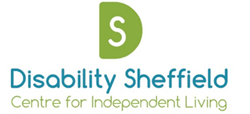 Job title:   			Finance CoordinatorOffice Location:		The Circle, 33 Rockingham Lane, Sheffield, S1 4FWSalary:			£27,450 (£16,470  pro rata)Pension:			6% employer contribution2% employee contribution (minimum)Hours:			21 hours per week Contract Type:		PermanentReports to:			Chief ExecutiveLine management:		N/aAbout Disability SheffieldDisability Sheffield Centre for Independent Living is a ‘not for profit’ pan-impairment organisation driven by disabled people.  We deliver responsive, high quality and professional services supporting adults who self-define as disabled people (whether they have a physical disability, a sensory impairment, a mental health condition or learning difficulties).  Main Purpose of jobTo oversee all day-to-day financial processing and payments, ensuring financial systems and records are accurate, reliable and processed in a timely manner. Supporting the Chief Executive on longer-term financial forecasting and management tasks, including reporting, and assisting budget holders with operational matters as required LocationBy default, all our posts are office based. In practice, our team work a mixture of both office based and / or home working, as agreed with their line manager. As a disabled people’s user-led organisation, we are very flexible with working arrangements and all reasonable requests will be approved. Main Duties and ResponsibilitiesTo be responsible for accurate financial data input, management and analysis using accounting software and other commercial systemsProcess all transactions including purchase ledger, sales ledger, nominal ledger, payroll journals, general journals, bank posting and resolving any related issues Monitor and process expenses and co-ordinate the management of company credit cardsCo-ordinate cash management and banking within the organisation under the direction of the Chief ExecutiveLead with payroll processing and pensions and resolving related issuesTake a leading role in processing and monitoring income from grants, donations and gift aid claims Reconcile the charities bank and credit card accounts on a monthly basisSupport the Chief Executive in the preparation of financial reports, including the annual accounts and reports to the board of trusteesSupport the Chief Executive with filing reports and notices with Companies House and the Charity Commission in the preparation of related financial information.Support and train Budget Holders and other staff in using financial information, systems and toolsCommunicate with suppliers and customers to resolve accounting and invoicing queriesUndertake any other reasonable duties which fall within the scope of the post as requested Person specificationEach of the following requirements will be assessed collectively from the application form and interview process. Essential requirementsExperience of accounts software e.g. SAGE, Zero, QuickBooksKnowledge and experience of using bookkeeping and accounting systems and processesPossess or working towards finance / accounting qualification Good IT skills, including Excel and accounting systems Works to a high level of accuracy and attention to detail The ability to effectively prioritise work tasks, flexibly balance competing demands and work under their own initiative as requiredExcellent written and oral communication skills and the ability to adapt communication style as appropriate in different situations.A good understanding of data protection, confidentiality and sensitivity issuesAn understanding and commitment to the importance of equal opportunities, diversity and anti-discriminatory practice, in particular the Disability Rights MovementDesirable requirementsExperience of SAGE 50 accounts softwarePersonal experience of disability through self or family.An understanding of the Social Model of disability, the Independent Living Movement, and a commitment to the disability rights movement.Job Description